Действительная часть комплексного числа  равна…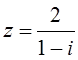 1023бМодуль комплексного числа  равен …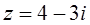 1020бЕсли показательная форма комплексного числа имеет вид , тогда его модуль равен …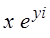 1022б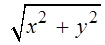 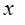 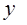 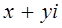 Корни уравнения  …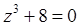 1026б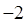 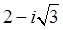 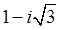 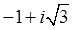 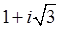 Значение степени  равно…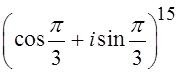 1024б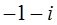  1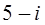  -1Точки на плоскости, изображающие комплексные корни уравнения , удовлетворяют условиям…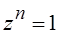 1025б находятся в вершинах правильного -угольника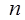  находятся на окружности радиуса 1 с центром в начале координат находятся на окружности радиуса  с центром в начале координат находятся на окружности радиуса 1 с центром в точке 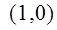 Множество точек на комплексной плоскости

удовлетворяет условию…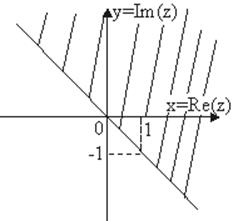 1021б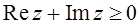 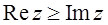 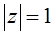 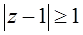 